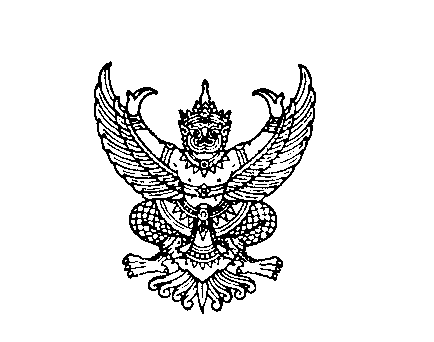 ที่ มท 0816.2/ว					     	      กรมส่งเสริมการปกครองท้องถิ่น								     .ถนนนครราชสีมา กทม. ๑๐๓๐๐	     พฤษภาคม  2564เรื่อง   โครงการพัฒนานวัตกรรมเพื่อสุขภาวะที่ดีของนักเรียนเรียน   ผู้ว่าราชการจังหวัด ทุกจังหวัดสิ่งที่ส่งมาด้วย     สำเนาหนังสือสำนักงานคณะกรรมการการศึกษาขั้นพื้นฐาน 
			ด่วนที่สุด ที่ ศธ 04282/ว 137  ลงวันที่ 26 เมษายน 2564 		 จำนวน 1 ชุด		  ด้วยสำนักงานคณะกรรมการการศึกษาขั้นพื้นฐาน ฝ่ายเลขานุการคณะกรรมการบริหารกองทุนเพื่อโครงการอาหารกลางวันในโรงเรียนประถมศึกษา ได้จัดทำแผนปฏิบัติการ ประจำปี 2564 เพื่อดำเนินงานให้บรรลุวัตถุประสงค์เพื่อเป็นทุนหมุนเวียนและใช้จ่ายสำหรับการสนับสนุนและช่วยเหลือภาวะโภชนาการของนักเรียนในโรงเรียนประถมศึกษา และการประชาสัมพันธ์ปัญหาภาวะทุพโภชนาการของเด็กตามที่คณะกรรมการเห็นสมควร ซึ่งจากการที่กองทุนเพื่อโครงการอาหารกลางวันในโรงเรียนประถมศึกษาได้จัดสรรเงินดอกผลให้แก่สถานศึกษา เพื่อนำไปพัฒนาและแก้ไขภาวะทุพโภชนาการมาอย่างต่อเนื่อง ซึ่งพบว่า การดำเนินการของสถานศึกษายังไม่สามารถแก้ไขภาวะทุพโภชนาการได้ตามเป้าหมายของกองทุนเพื่อโครงการอาหารกลางวันในโรงเรียนประถมศึกษาและกรมอนามัย เพื่อเป็นการส่งเสริมสนับสนุนให้สถานศึกษาสร้างนวัตกรรมในการส่งเสริมสุขภาวะที่ดีของนักเรียน จึงได้จัดทำโครงการพัฒนานวัตกรรมเพื่อสุขภาวะที่ดีของนักเรียน  	กรมส่งเสริมการปกครองท้องถิ่นพิจารณาแล้ว เพื่อให้การดำเนินการโครงการดังกล่าวข้างต้น เป็นไปด้วยความเรียบร้อยและบรรลุวัตถุประสงค์ ขอความร่วมมือจังหวัดประชาสัมพันธ์โครงการพัฒนานวัตกรรมเพื่อสุขภาวะที่ดีของนักเรียนให้องค์กรปกครองส่วนท้องถิ่นแจ้งโรงเรียนในสังกัดที่มีความประสงค์สมัครเข้ารับการคัดเลือกจัดส่งผลงานที่เป็นนวัตกรรมเพื่อส่งเสริมสุขภาวะที่ดีของนักเรียน จำนวน 1 ชุด พร้อมนำเสนอผลงานด้วยวิดีทัศน์ลงแผ่นซีดี จำนวน 1 แผ่น ความยาวไม่เกิน 7 นาที และรวบรวมจัดส่งให้กรมส่งเสริมการปกครองท้องถิ่น ภายในวันที่ 1 มิถุนายน 2564 รายละเอียดปรากฏตามสิ่งที่ส่งมาด้วย	จึงเรียนมาเพื่อโปรดพิจารณา   ขอแสดงความนับถือ(นายประยูร รัตนเสนีย์)อธิบดีกรมส่งเสริมการปกครองท้องถิ่น      กองส่งเสริมและพัฒนาการจัดการศึกษาท้องถิ่นกลุ่มงานยุทธศาสตร์การพัฒนาการจัดการศึกษาท้องถิ่น   โทรศัพท์ 0 2241 9000 ต่อ 5324 โทรสาร 0 2241 90๒๑-๓ ต่อ ๓๑๘